Giocatori:uno più giocatoriMateriali10 o più cubetti o oggetti per ciascun giocatoreun bicchiere (non trasparente) per ciascun giocatoreIn questa attività ciascuno studente ha lo stesso numero di cubetti e un bicchiere (non trasparente). A turno ciascuno studente nasconde alcuni dei cubetti nel bicchiere e mostra i cubetti rimanenti. Gli altri studenti rispondono alla domanda “Quanti sono nascosti?” e dicono i due numeri che insieme danno il numero totale dei cubetti. Per esempio, ho 10 cubetti e decido di nasconderne 4 nel bicchiere. Gli studenti del mio gruppo notano che ho 6 cubetti visibili. Gli studenti dovrebbero essere in grado di dire che ho nascosto 4 cubetti e che 6 e 4 fanno 10. 
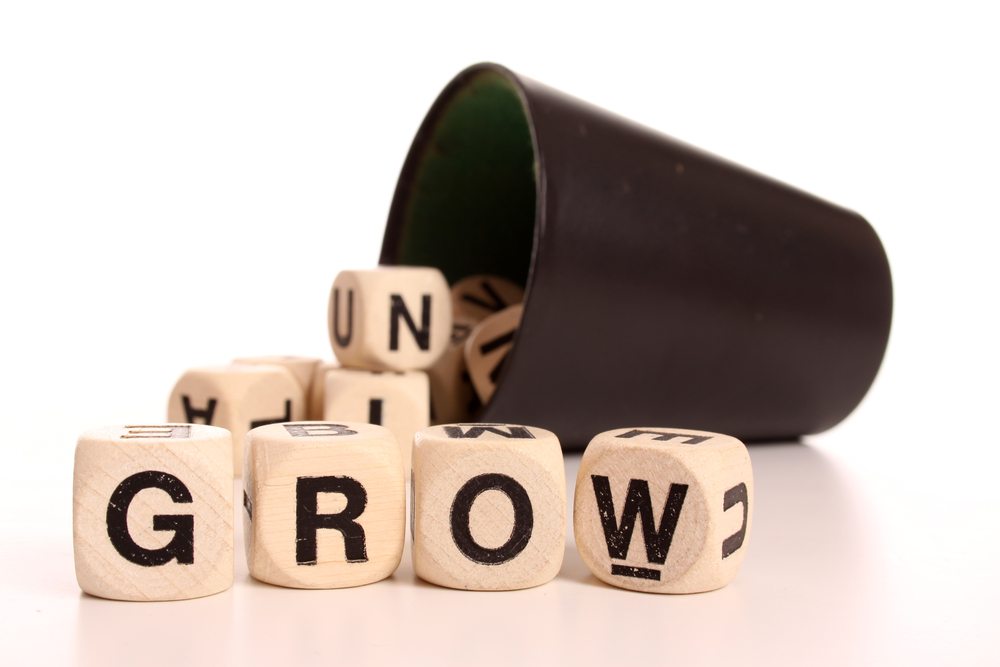 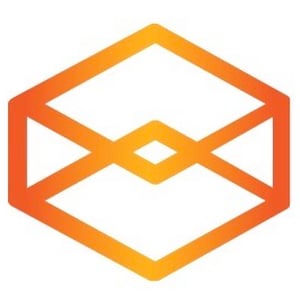 Quanti sono nascosti? (attività tradotta e adattata dal sito youcubed.org)